памятка для родителей « Осторожно, клещи» 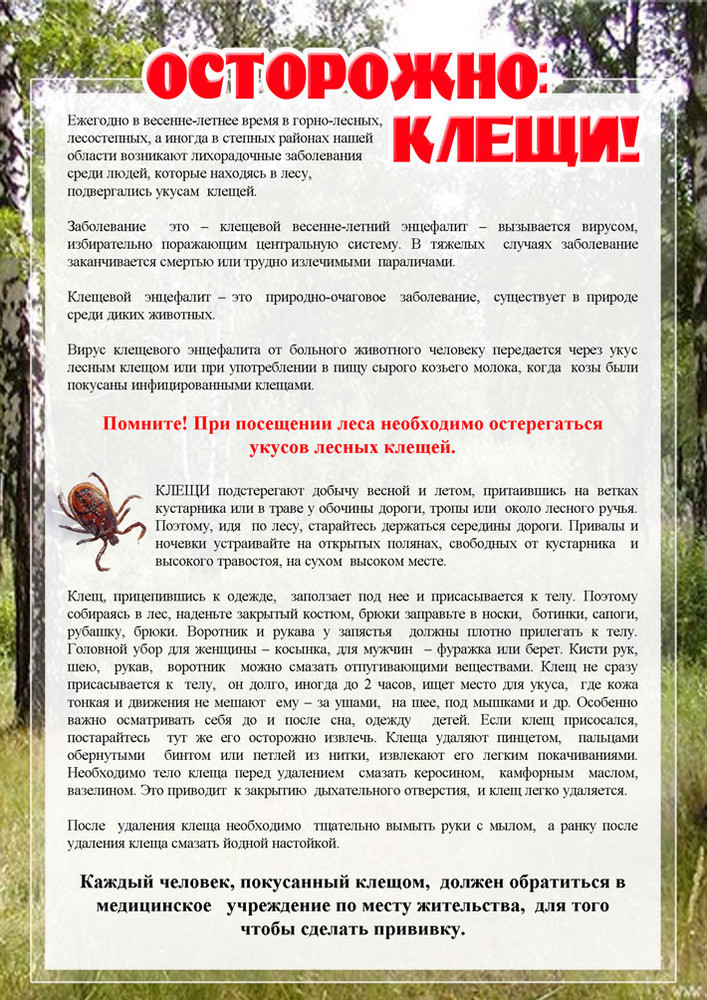 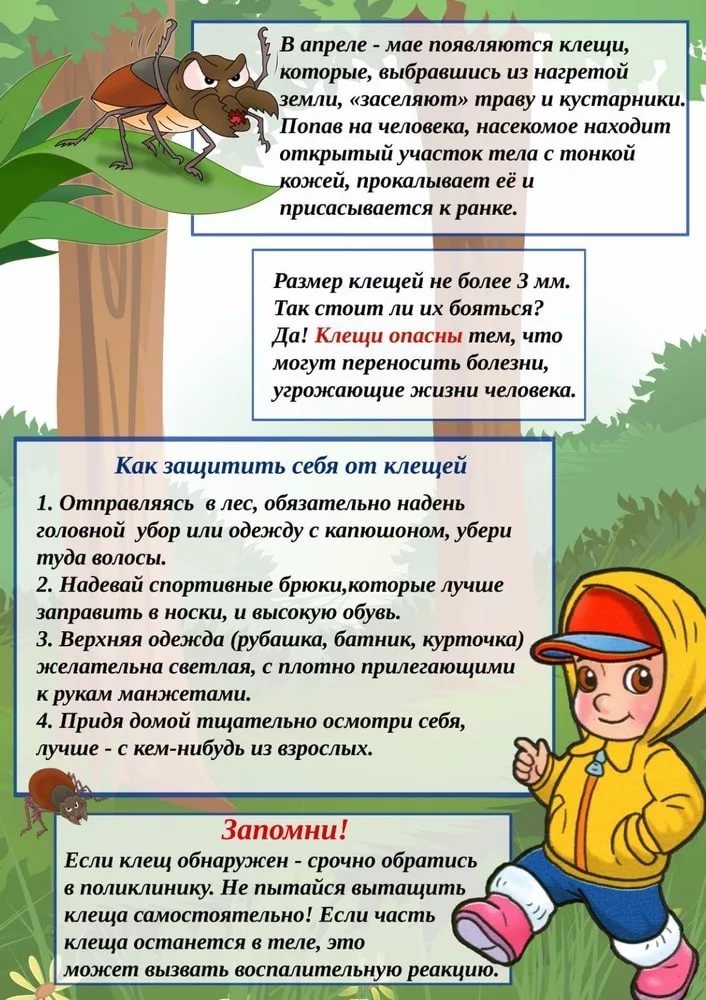 